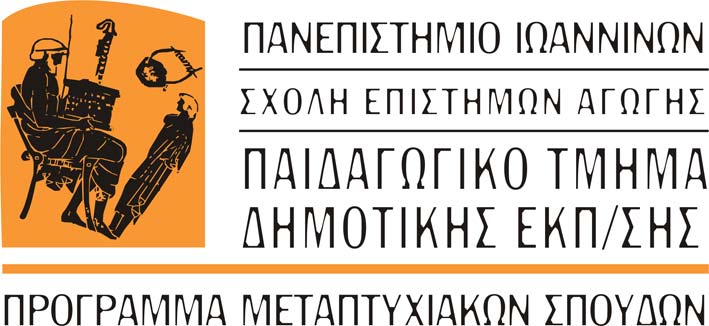 ΕΠΙΣΤΗΜΕΣ ΤΗΣ ΑΓΩΓΗΣΠΑΡΟΥΣΙΑΣΗ ΔΙΠΛΩΜΑΤΙΚΗΣ ΕΡΓΑΣΙΑΣ Η κ. Ερασμία Αζέλη, μεταπτυχιακή φοιτήτρια στο πρόγραμμα Επιστήμες της Αγωγής του ΠΤΔΕ,  θα παρουσιάσει τη διπλωματική εργασία της με θέμα: «Γλωσσικός σεξισμός: Διδακτικός σχεδιασμός και αξιοποίηση στο μάθημα της Νεοελληνικής Γλώσσας της Α' Λυκείου»την Τρίτη 27 Ιουνίου και ώρα 12:00-13:00, στο Εργαστήριο Γλώσσας, Γλωσσικής Διδασκαλίας και Πολιτισμού. 